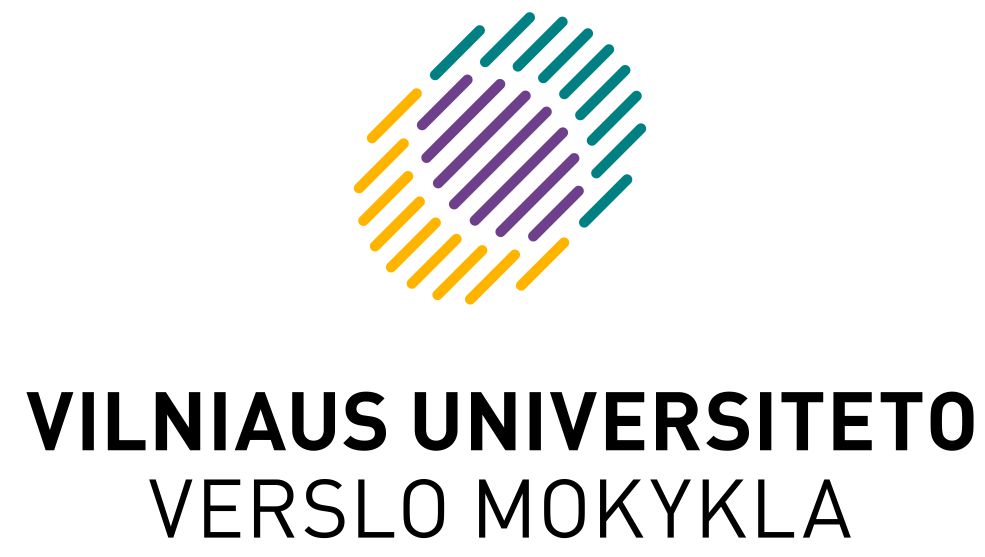 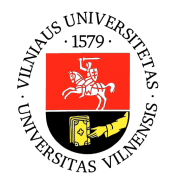 SUBJECT (MODULE) DESCRIPTION The name of the academic subject (module)  Code Finance ManagementStaffDivision Co-ordinator: Prof. dr. Arvydas PaškevičiusOther(s):Vilnius University Business SchoolCycle of studies Type of the subject (module): First cycle CompulsoryForm of implementationPeriod Language of instruction Face-to-face/online6 semesterEnglishRequirements for studentRequirements for studentRequirements for studentRequirements for studentRequirements for studentPrerequisites: A student must have completed the course on Microeconomics, Macroeconomics, Accounting in order to master the present material; Corporate Finance IPrerequisites: A student must have completed the course on Microeconomics, Macroeconomics, Accounting in order to master the present material; Corporate Finance IAdditional requirements (if any):  Additional requirements (if any):  Additional requirements (if any):  Volume of the subject (module) in credits Total student‘s workload Total student‘s workload Contact hours Independent work hours 51301305080Aims of the subject (module): competences to be built by the study programme  Aims of the subject (module): competences to be built by the study programme  Aims of the subject (module): competences to be built by the study programme  The aim of the course is to form theoretical and practical finance management skills that would enable one to successfully plan, organise, analyse, and assess the financial performance of a company and the projects of its development.The aim of the course is to form theoretical and practical finance management skills that would enable one to successfully plan, organise, analyse, and assess the financial performance of a company and the projects of its development.The aim of the course is to form theoretical and practical finance management skills that would enable one to successfully plan, organise, analyse, and assess the financial performance of a company and the projects of its development.Intended outcomes of the subject (module) Study methodsAssessment methodsThe ability to establish the value of stocks by means of a discounted cash flow methodProblem-based teaching, self-test test solution using MoodleTest (closed and open-ended tasks / questions)The ability to calculate the net present value by means of a discounted cash flow methodProblem-based teaching, self-test test solution using MoodleTest (closed and open-ended tasks / questions)The ability to calculate the criteria of the payback time, the discounted payback time, the average book return, the internal profit rate, and the profitability index Problem-based teaching, self-test test solution using MoodleTest (closed and open-ended tasks / questions)The ability to establish the income and expenditure of a capital investment project and to present them in the cash flow financial forms Problem-based teaching, self-test test solution using MoodleTest (closed and open-ended tasks / questions)The ability to assess the cost-reducing investments and to calculate the minimum tender price Problem-based teaching, self-test test solution using MoodleTest (closed and open-ended tasks / questions)The ability to analyse capital investment projects by means of the “what-if“ analysis method and to calculate the accounting and financial breakevenProblem-based teaching, self-test test solution using MoodleTest (closed and open-ended tasks / questions)Themes Contact hours Contact hours Contact hours Contact hours Contact hours Contact hours Contact hours Independent work assignments Independent work assignments Themes Lectures ConsultationsSeminars Practical classes Practical classes Lab works PracticeTotal  contact hours Independent work Assignments 1. Introduction to the “Finance Management “22Get acquainted with online sources, tutorials, Moodle environment.2. Valuation of the stock641010Solve questions and problems of chapter 8. Review chapter 8 test question3. Net present value and other investment criteria 841220Solve questions and problems of chapter 9. Review chapter 9 test question4. Capital investment: decision taking841220Solve questions and problems of chapter 10. Review chapter 10 test question5. Project analysis and evaluation 841220Solve questions and problems of chapter 11. Review chapter 11 test question6. Preparation for the final exam222Review chapter 9, 10 and 11 test questionTotal: 322165080Assessment strategy Share in % Time of assessment Criteria of assessment Homework assignments10%During the course10 percent doing homework assignments. Assignments in Word format must be submitted to the teacher before the beginning of the classes arvydas@paskevicius.com The assessment of the completed assignment is multiplied by 0.1 and added to the final assessment.The assessment of late tasks is reduced by 50%Work in auditorium (seminars and lectures)10%From February 1 to May 211 point: a student was actively involved in solving the tasks during seminars and average grade is 10.Less than 1 point: a student was involved in solving the tasks during seminars and average grade is less than 10.0 points: a student din not solves the tasks during seminars.Case study task solution20%During the course3 points: the presentation is assessed by 10 points. Less than 3 points: the presentation is assessed by less than 10 points, and the grade is multiplied by 0,2.0 points: there was no presentation.Test # 1 (closed and open-ended tasks / questions)15%During the courseTest (closed and open questions), problem solving. Students must complete at least 50% of the assignments. If the grade is 5 or higher, it is multiplied by 0.15 and added to the overall final grade. Failure to pass the test will result in a negative final evaluation. If the test is not performed at the exam center, but remotely, then during the test it is mandatory to turn on the MS TEAMS on the phone and point the camera at the computer screen.Examination I15%During the courseExamination I (closed and open questions), problem solving. Students must complete at least 50% of the assignments. If the grade is 5 or higher, it is multiplied by 0.15 and added to the overall final grade. Failure to pass the examination will result in a negative final evaluation. If the examination is not performed at the exam center, but remotely, then during the examination it is mandatory to turn on the MS TEAMS on the phone and point the camera at the computer screen.Examination II 15%During the courseExamination II (closed and open questions), problem solving. Students must complete at least 50% of the assignments. If the grade is 5 or higher, it is multiplied by 0.15 and added to the overall final grade. Failure to pass the examination will result in a negative final evaluation. If the examination is not performed at the exam center, but remotely, then during the examination it is mandatory to turn on the MS TEAMS on the phone and point the camera at the computer screen.Examination III 15%At the end of the courseExamination III (closed and open questions), problem solving. Students must complete at least 50% of the assignments. If the grade is 5 or higher, it is multiplied by 0.15 and added to the overall final grade. Failure to pass the examination will result in a negative final evaluation. If the examination is not performed at the exam center, but remotely, then during the examination it is mandatory to turn on the MS TEAMS on the phone and point the camera at the computer screen.AuthorPublished in Title Volume of a periodical or publication Place of publishing, publishing house, or Internet reference Compulsory literature Compulsory literature Compulsory literature Compulsory literature Compulsory literature 1. Stephen A. Ross, Randolph W. Westerfield, Bradford D. Jordan,2016Fundamentals of Corporate Finance.McGraw-Hill2. Brealey R.A., Myers S., Allen F. 2010„Principles of Corporate Finance“McGrawHillSupplementary literatureSupplementary literatureSupplementary literatureSupplementary literatureSupplementary literatureRobert F. Bruner, Kenneth Eades, Michael Schill. 2010Case Studies in Finance The McGraw-Hill/Irwin ISBN-13 9780073382456W. Carl Kester, Richard S. Ruback, Peter Tufano.2010.Case Problems In Finance,Irwin Series in Finance, Insurance, and Real Estatehttps://www.paskevicius.com/kurso_programos/?id=163 2021Arvydo Paškevičiaus asmeninis puslapis